Patients as Partners Program: Ministry of Health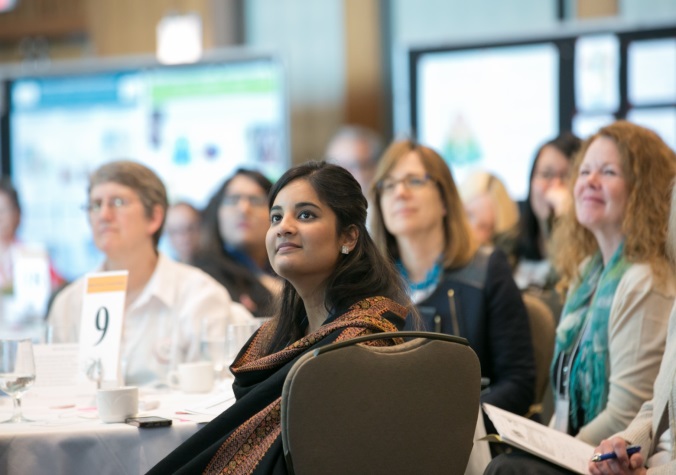 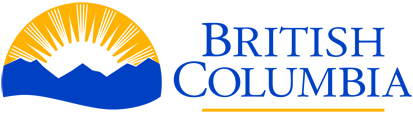 What do we do?Our team of four provides leadership, strategy, policy, collaborative efforts and funding to support patient and public engagement as well as self-management supports.   We execute through coordination, training, engagement activities, collaboration, partnerships, education, and the development of tools and resources for patient-centered care to set the foundation to achieve healthcare cultural transformation. What Guides our Work?  Framework for Patient-Centered CareSince the Ministry of Health created the Patient Centered Framework in 2015, many of the health authorities have adopted a patient-centered strategy and plan. The framework builds on the Province’s objective of building health-care delivery around the individual, not the provider and administration. It provides the vision, core principles and practices of patient-centered care. Patient-Centred CarePatient -centered care puts patients at the forefront of their health and care, ensures they retain control over their own choices, helps them make informed decisions, and supports a partnership between individuals, families, and health-care service providers. In February 2014, the Ministry released Setting Priorities for the B.C. Health System, which presents strategic and operational priorities for the delivery of health services across the province, including the first priority of providing patient-centered care. Triple AimThis is about working towards achieving three things: 1) better patient and provider experience;             2) improved population health; and 3) having a system at a cost we can afford. The Big Five Key Priorities In 2015, the ministry re-positioned its priorities into five areas of focus: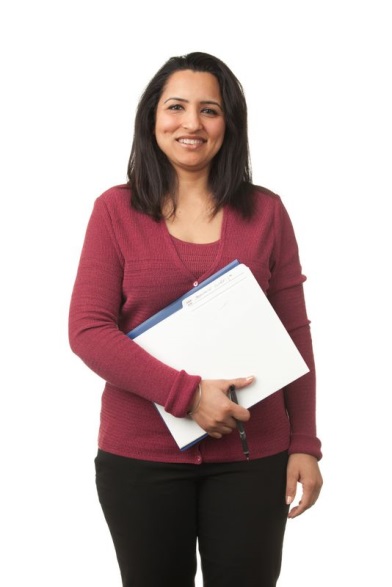 Improve access to primary care through a primary care home model.Reduce demand on hospitals by improving care for seniors.Reduce demand on hospitals by improving care for those with mental illness and substance abuse issues.Improve access to surgical services and procedures.Improve delivery of rural health services.The Ministry of Health’s Service Plan states, “Successfully achieving the ministry’s strategic vision will require close collaboration with partners, including health authorities, physicians and health-care providers, unions, patients and other stakeholders, in shaping and implementing key areas of focus.” 